My Trip to Poland          My trip to Poland took place on the 21st of October, 2019 and lasted for a whole week. Everything started when I entered a project called Erasmus+ “Folklorica”. Among other activities, there was a trip to Poland. There, every day was an adventure for me. We were three students in the group and during our staying there we learned lot of new things.          During the first day we visited the chocolate factory in Warsaw and we learned how to make chocolate. There we made our own chocolate bars and customize our chocolate. During our second day, we went to a small glass shop were we painted on glass. Afterwards, we went to a restaurant next some small museums.          In the museums we saw many ancient tools while in the restaurant we tasted traditional food, some of which was weird for us! We tasted food like fried potatoes with some garlic and mushroom sauce, as well as many types of soup. There we also tasted the traditional juice they call bread juice. During the third day we visited the host school and we met the teachers there.  We presented our projects and our symbol for the “Folklorica” flag. We also took part in some lessons and we really enjoyed it.           I really enjoyed my trip Poland and I hope to visit Poland again, soon.Andreas Robertos Charalambous, Gymnasium Apostolou Paulou, Cyprus 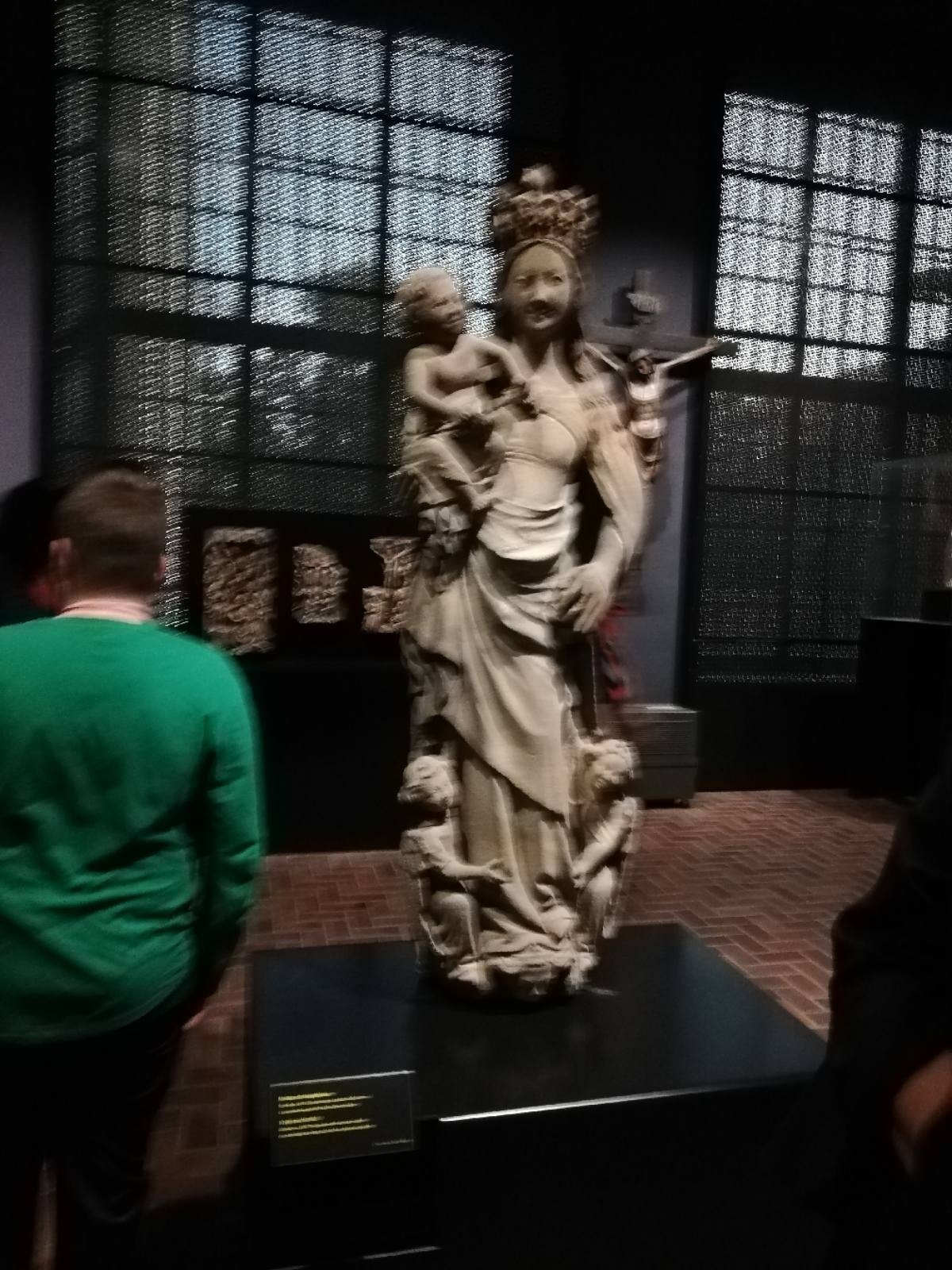 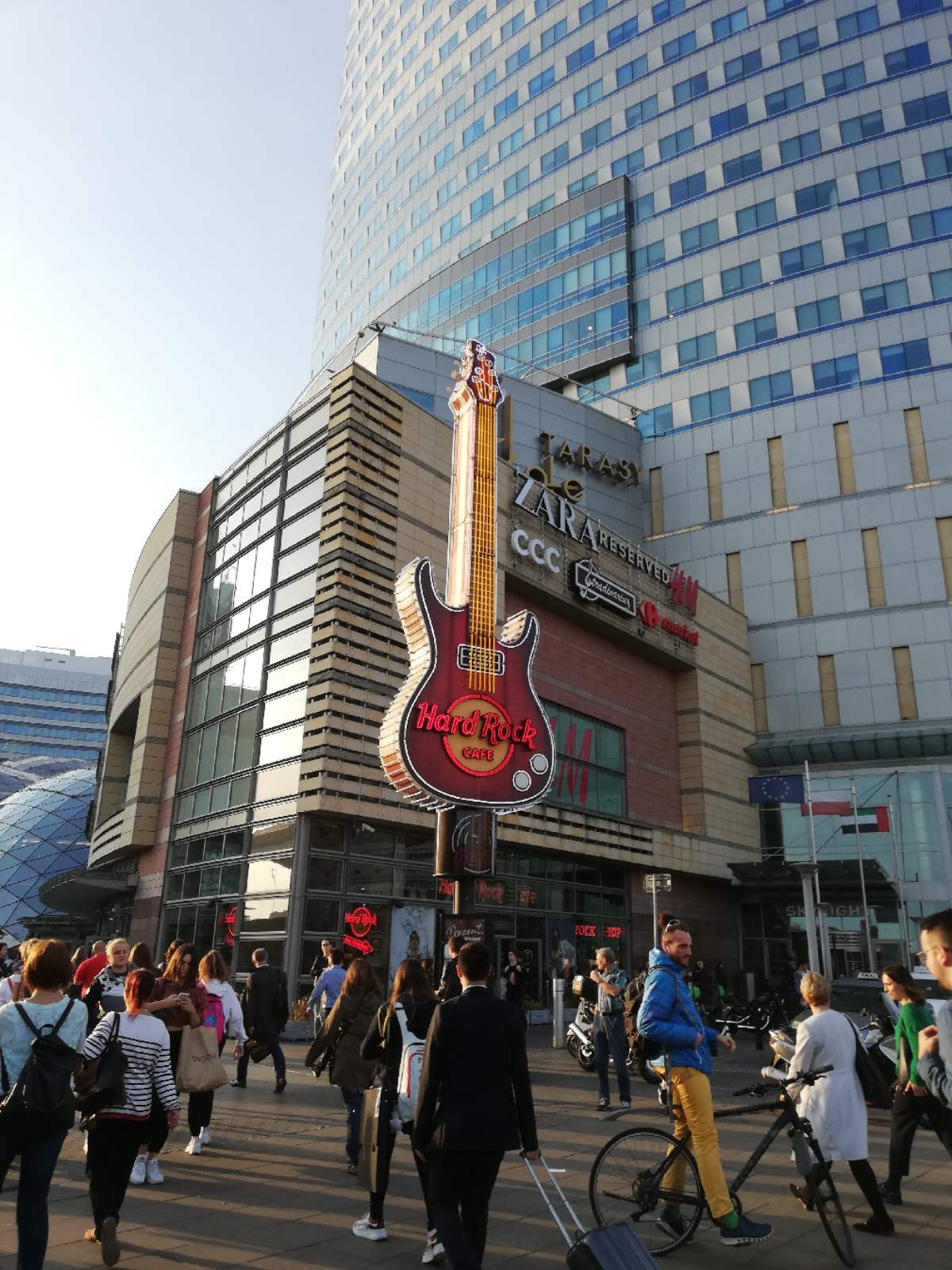 